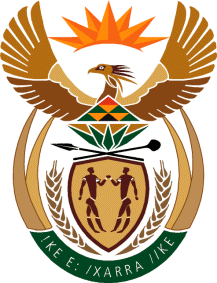 MINISTRY OF TOURISMREPUBLIC OF SOUTH AFRICAPrivate Bag X424, Pretoria, 0001, South Africa. Tel. (+27 12) 444 6780, Fax (+27 12) 444 7027Private Bag X9154, Cape Town, 8000, South Africa. Tel. (+27 21) 469 5800, Fax: (+27 21) 465 3216NATIONAL ASSEMBLY:QUESTION FOR WRITTEN REPLY:Question Number:	1168Date of Publication:	12June 2020NA IQP Number:	20Date of reply:		25 August 2020Mr M S F de Freitas (DA) to ask the Minister of Tourism: With reference to tour offices of the Republic in countries worldwide, (a) what total number of tour offices does her department have in each country, (b) on what date was each office opened, (c) what are the monthly costs of each office, (d) what is the mandate of each office, (e) what (i) was the output of each office in the 2016-17, 2017-18 and 2018-19 financial years and (ii) for the remainder of this financial year, (f) how is each office monitored and (g) to whom does each office report?		NW1473EREPLY:South African Tourism has offices in 10countries globally operating as regional hubs and servicing key source markets.On what date was each office opened?What are the monthly costs of each office?What is the mandate of each office?Each office operates as a regional hub servicing key source markets, to ensure effective marketing initiatives, support to the value chain partners and effective delegation of authority and responsibility. Mandate of each office is to drive number of international tourist arrivals into South Africa, increase tourist foreign direct spend, geographic spread, brand positivity and awareness. (e )(i) What was the output of each office in the financial year?The output achieved is through partnering with relevant travel trade in each of the markets that are serviced by the country offices in which it invests to maximise synergies, enhance tourist experiences and increase sales of packages to South Africa. Partnerships allow South African Tourism to reach a larger audience at a shared cost with the partner, while the partner is equipped with brand relevant content and tools.e (ii)Remainder of this financial year.South Africa has a goal of achieving 21 million international arrivals by 2030.  However, the COVID-19 pandemic has severely disrupted the travel and tourism sector with borders closed and flights grounded. The forecast by the UNWTO is that global tourism will decline by 20-30%. The pandemic has rendered South African Tourism’s current market investment portfolio outdated for this year. Plans are in place to review the market investment choices by revising and updating the Marketing Investment Framework. The revision will ensure that new variables and data are considered in the framework which will reflect the future tourism state post the pandemic and will allow South African Tourism to review market investment choices based on various scenarios.How is each office monitored?Activities at all global offices are monitored and evaluated through SA Tourism Strategy, Insights and Analytics (SIA) Unit as part of the organisational performance monitoring processes and the markets performance are reported quarterly. Furthermore, the compliance and governance are maintained through policies and processes and monitored through the Internal Audit Unit.To whom does each office reportEach office reports to Regional General Managers based at the South African Tourism’s Head Office in Sandton. The reporting is structured as follows:AFRICAAMERICASEUROPEEUROPEEUROPEEUROPEASIAASIAASIAAUSTRALASIANigeriaUSGermanyUKFranceNetherlandsIndiaChinaJapanAustralia2014198419601989199319832004201419782000AFRICAAMERICASEUROPEEUROPEEUROPEEUROPEASIAASIAASIAAUSTRALASIANigeriaUSGermanyUKFranceNetherlandsIndiaChinaJapanAustraliaR1 066 796,98R1 444 683,24R1 196 157,23R1 162 767,57R1 144 239,24R1 031 060,45R1 313 938,18R 866 063,72R 534 334,97R 868 375,25COUNTRY OFFICE( and  the markets it serves)2016/17- Arrivals 2017/2018- Arrivals 2018/19 - ArrivalsNigeria(IncludesGhana) 82 751 68 626 74 768US ( Includes Canada)406 192437 903444 671Germany(Include Austria and Switzerland)394 548 437 837431 668UK(Includes Ireland)478 385  479 411462 305France( Include Spain, Portugal and Italy)292 494 335 666323 641Netherlands(Include Belgium, Denmark, Sweden, Finland and Norway)297 152  320 275310 258India (IncludeTurkey, UAE, Malaysia and Singapore)121 298 135 336126 998China(IncludesSouth Korea)126 658 119 444119 004Japan24 018 27 41027 542Australia(IncludesNew Zealand)  115 611 133 351131 059Reporting Regional General Manager: Africa Regional General Manager: AmericasRegional General Manager: EuropeRegional General Manager: EuropeRegional General Manager: EuropeRegional General Manager: EuropeRegional General Manager: Asia/Australasia/Middle EastRegional General Manager: Asia/Australasia/Middle EastRegional General Manager: Asia/Australasia/Middle EastRegional General Manager: Asia/Australasia/Middle EastContinentAFRICAAMERICASEUROPEEUROPEEUROPEEUROPEASIAASIAASIAAUSTRALASIACountry OfficeNigeriaUSGermanyUKFranceNetherlandsIndiaChinaJapanAustralia